Играем и учимся говорить: сюжетно-ролевые игры для детейУчитель – дефектологВ.В. МякшинаВарианты игр с ребенком ограничены лишь фантазией родителей. При этом малыш часто самостоятельно подсказывает, чем ему хочется заняться, распределяет роли и организует игру.Ваша миссия − наполнить игру развернутыми диалогами, чтобы игра была не только увлекательна, но и полезна для развития речи крохи. Это могут быть:ПряткиКлассическая игра «ку-ку» с грудничками, постепенно может видоизменяться. Можно прятаться за чем угодно, привлекая ребенка словами «где мама?», «найди маму». По мере взросления ребенок начнет с удовольствием прятаться сам, а вы с соответствующим словесным сопровождением будете его искатьСюжетно-ролевые игрыПоначалу это могут быть совсем простые игры. Например, можно играть с игрушечным телефоном, ребенок может звонить маме, папе, братику, сестричке, говорить «алло», узнавать «как дела?» и наоборот. Затем можно разыгрывать сказки по ролям, придумывать сюжеты самостоятельно, используя предметы быта и игрушки«Угадай-ка»Вариаций игр множество. Можно спрашивать ребенка: «угадай, что я делаю?» и показывать какое-нибудь действие: расчесываться, разливать чай в чашки. Или спрашивать: «угадай, кто я?» и изображать зайчика или медвежонка. Можно показывать мягких зверушек и спрашивать: «угадай, кто это?», «а что он любит кушать», «где живет?». Если ребенок не может ответить, следует давать развернутый ответ самостоятельно, и через некоторое время повторять малышу вопросыАктивные игрыПотешки и песенки можно использовать в активной игре с ребенком, побуждая его повторять вместе со словами соответствующие действия. Это параллельно с речевыми навыками позволит развивать и физические, и музыкальные способности ребенка. Примеры: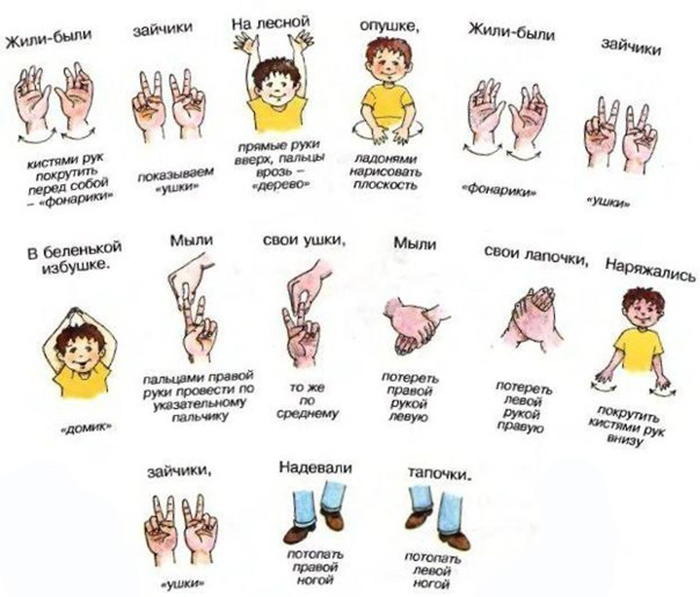 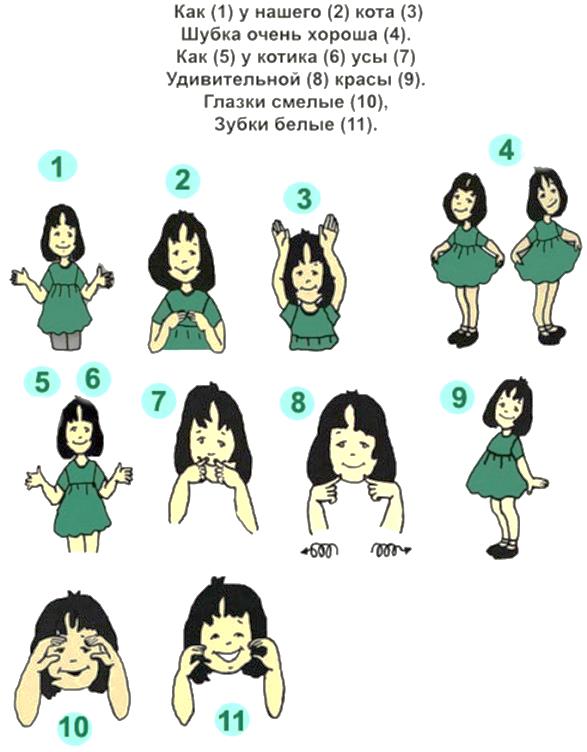 